03FAROINDIOSVERDESTEATROPURGATORIOCOMALA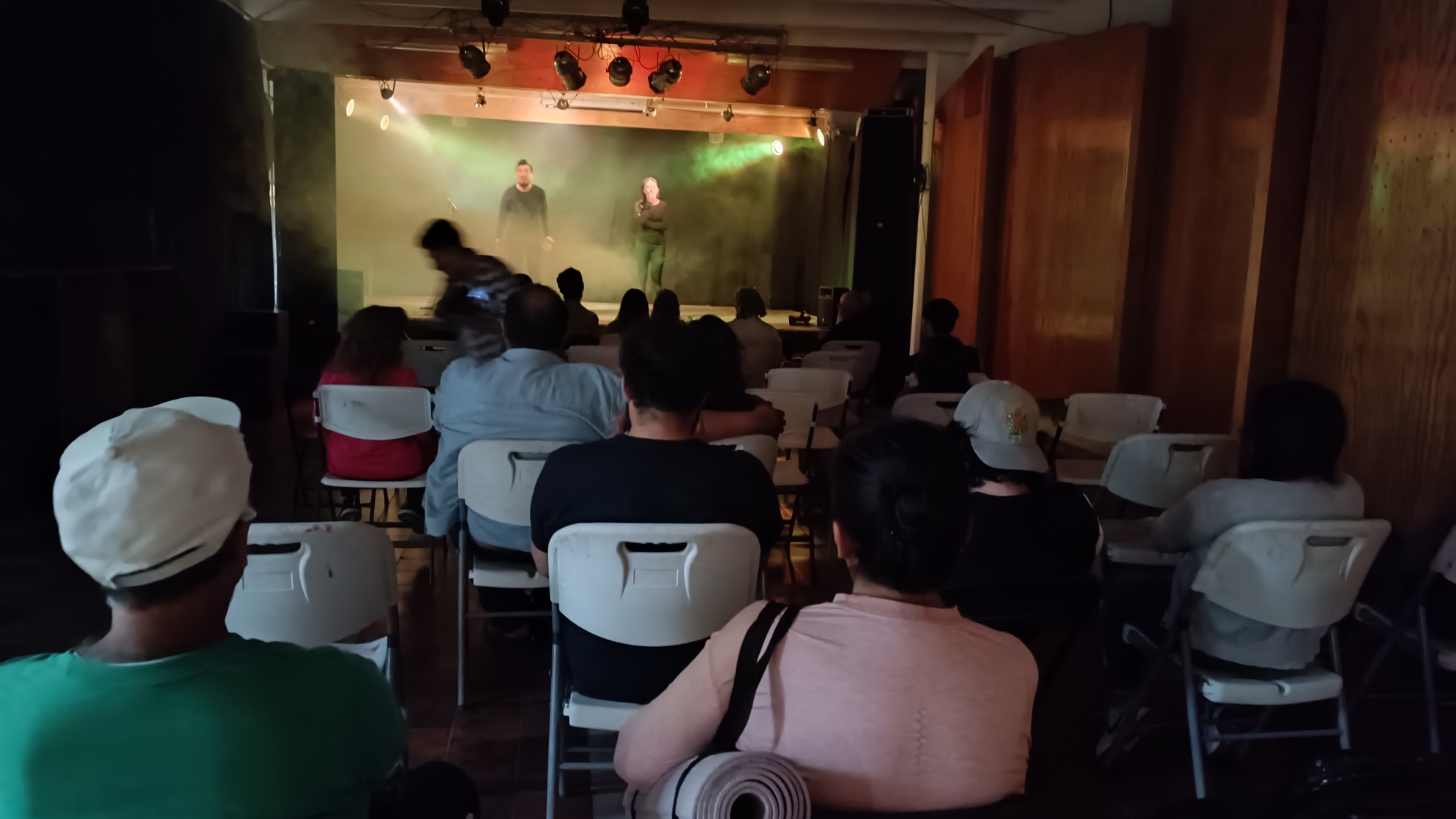 